Технологическое присоединение к электрическим сетям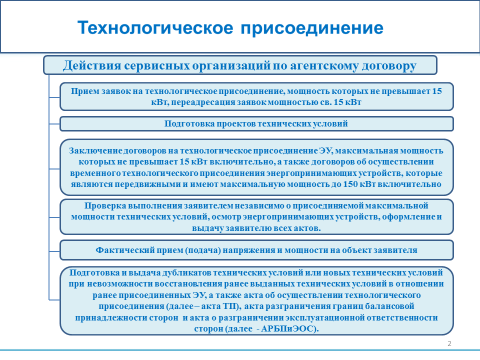 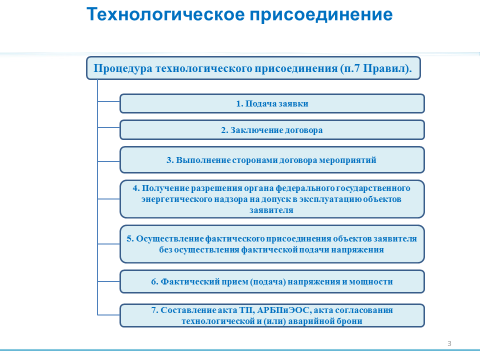 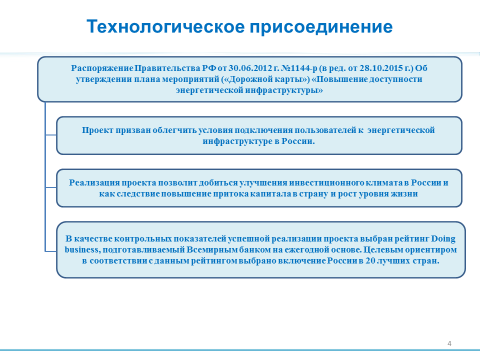 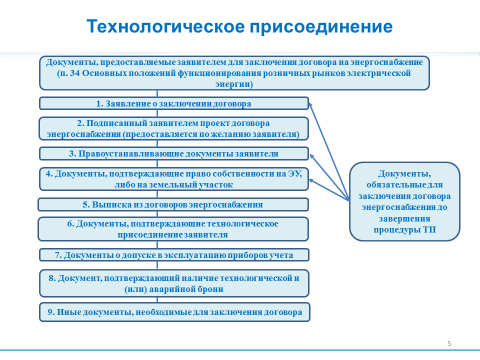 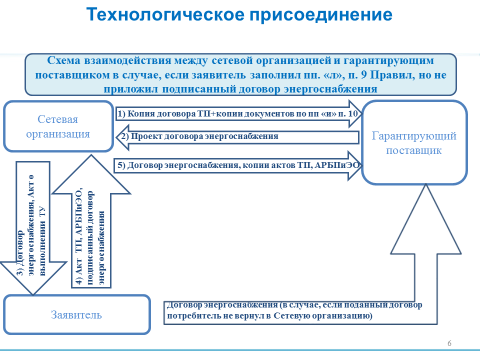 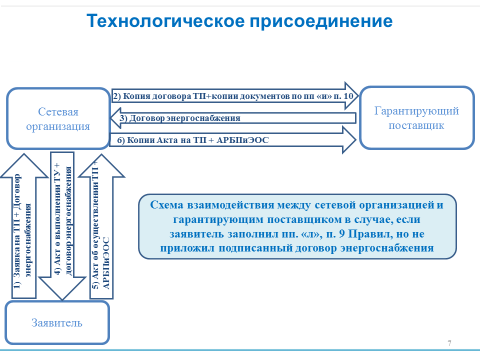 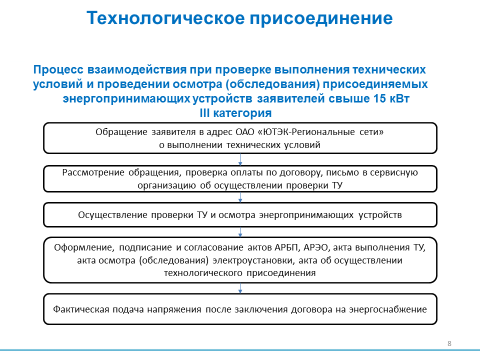 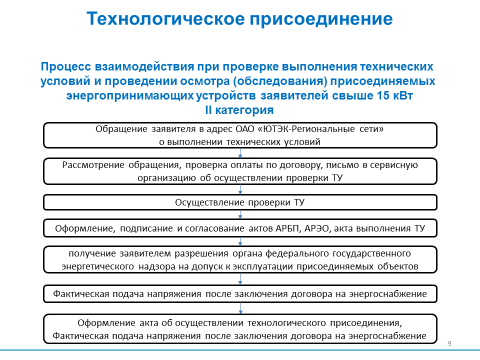 